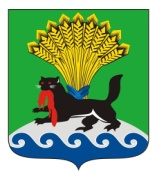 РОССИЙСКАЯ ФЕДЕРАЦИЯИРКУТСКАЯ ОБЛАСТЬИРКУТСКОЕ РАЙОННОЕ МУНИЦИПАЛЬНОЕ ОБРАЗОВАНИЕАДМИНИСТРАЦИЯПОСТАНОВЛЕНИЕот 28.06.2019г.                                                                                                 № 334О создании комиссии по согласованию мест размещения контейнерных площадок для сбора (накопления) твердых коммунальных отходов в районах сложившейся застройки на территории муниципальных образований Иркутского районаВо исполнение ст. 8 Федерального закона от 24.06.1998 № 89-ФЗ «Об отходах производства и потребления», п. 14 ст. 15 Федерального закона от 06.10.2003 № 131-ФЗ «Об общих принципах организации местного самоуправления в Российской Федерации», постановлением Правительства Российской Федерации от 31.08.2018 № 1039 «Об утверждении Правил обустройства мест (площадок) накопления твёрдых коммунальных отходов и ведения их реестра», руководствуясь п. 8.2. п.п. 8.2.5. постановления Главного государственного санитарного врача Российской Федерации от 10.06.2010 № 64 «Об утверждении СанПиН 2.1.2.2645-10», руководствуясь п. 2.2. п.п. 2.2.3. Санитарных правил содержания территорий населенных мест «СанПиН 42-128-4690-88» (утв. Главным государственным санитарным врачом СССР 05.08.1988 № 4690-88), администрация Иркутского районного муниципального образования, руководствуясь ст. ст. 39, 45, 54 Устава Иркутского районного муниципального образованияПОСТАНОВЛЯЕТ:1. Утвердить состав комиссии по согласованию мест размещения контейнерных площадок для сбора (накопления) твердых коммунальных отходов в районах сложившейся застройки на территории муниципальных образований Иркутского района (Приложение 1).2. Утвердить форму акта по согласованию мест размещения контейнерных площадок для сбора (накопления) твердых коммунальных отходов в районах сложившейся застройки на территории муниципальных образований Иркутского района (Приложение 2).3.  Опубликовать настоящее постановление в районной газете «Ангарские огни», разместить на официальном сайте Иркутского районного муниципального образования в информационно-телекоммуникационной сети «Интернет» по адресу www.irkraion.ru.4. Контроль за выполнением настоящего постановления возложить на заместителя Мэра района.Мэр                                                                                                            Л.П. Фролов  Приложение 1утвержденпостановлением администрацииИркутского 	районного муниципального образования«__»___________     20____ г.СОСТАВ КОМИССИИ ПО СОГЛАСОВАНИЮ МЕСТ РАЗМЕЩЕНИЯ КОНТЕЙНЕРНЫХ ПЛОЩАДОК ДЛЯ СБОРА (НАКОПЛЕНИЯ) ТВЕРДЫХ КАММУНАЛЬНЫХ ОТХОДОВ В РАЙОННАХ СЛОЖИВШЕЙСЯ ЗАСТРОЙКИ НА ТЕРРИТОРИИ МУНИЦИПАЛЬНЫХ ОБРАЗОВАНИЙ ИРКУТСКОГО РАЙОНАЗаместитель Мэра                                                                            К.Н. БарановскийПриложение 2утвержденпостановлением администрацииИркутского 	районного муниципального образования«__»___________     20____ г.Акт № ____о согласовании места размещения контейнерной площадки для сбора (накопления) твердых коммунальных отходов в районах сложившейся застройки на территории муниципальных образований Иркутского района«____» ____________ 20__ г.                                                                                                     __________    
Комиссия в составе: Председатель комиссии: начальник отдела охраны окружа ющей среды, экологической безопасности и дорожной деятельностисекретарь комиссии: главный специалист отдела охраны окружающей среды, экологической безопасности и дорожной деятельности На основании п. 2.2. санитарных правил содержания территорий населенных мест «СанПиН 42-128-4690-88» (утв. Главным государственным санитарным врачом СССР 05.08.1988 № 4690-88) произведен осмотр места установки контейнерной площадки для накопления твердых коммунальных отходов.По результатам осмотра Комиссией принято решение       _____________________________                                                                                                                                 (  согласовать/не согласовать)сокращение разрыва на 8-10 метров от установленного п.п. 2.2.3. вышеуказанных правил расстояния, которое должно составлять не менее 20 м, но не более 100 м. от контейнерной площадки до ближейщего жилого дома, детской площадки, места отдыха или водозабора. Месторасположение контейнерной площадки:_______________ область_______________ район_______________ населенный пункт_______________ улица/ микрорайон_______________ координаты/кадастровый номер участкаПримечания:    Председатель комиссии: _____________Члены комиссии:Акт составлен в двух экземплярах.Начальник отдела охраны окружающей среды, экологической безопасности и дорожной деятельности Комитета по управлению муниципальным имуществом и жизнеобеспечению администрации Иркутского районного муниципального образования (далее - администрация);главный специалист отдела охраны окружающей среды, э кологической безопасности и дорожной деятельности Комитета по управлению муниципальным имуществом и жизнеобеспечению администрации председатель комиссии;секретарь комиссии.Члены комиссии:Специалист-эксперт отдела надзора за состоянием среды обитания и условиями проживания населения Управления Роспотребнадзора по Иркутской области;Главный специалист отдела архитектуры и обеспечения градостроительной деятельности Комитета по управлению муниципальным имуществом и жизнеобеспечению администрации;Представитель органов местного самоуправления (по согласованию);Представитель регионального оператора ООО «РТ-НЭО Иркутск» (по согласованию).Члены комиссии:1. 2.  3.  1. 2. 3.